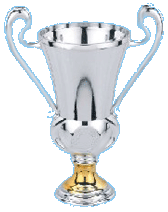 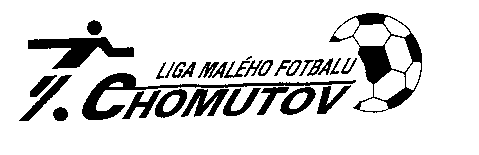 ZIMNÍ FUTSALOVÁ LIGA CHLMF 2009 / 20101. turnaj											         22.11. 2009Výsledky:SC FEKÁL Kadaň : S.L.Z.A. ŽÍZEŇ 3:2 (0:0) Kinský 2, Kramarski - Blaho, Balík; SKI Team Klínovec : ASTORIE 3:1 (0:1) Hrbek, Marcikán, O.Klimeš - V.Burda ml.; KARIBIC : TECHNOLINE 4:6 (2:1) Hanuš 2, Husinecký 2 - Kšanda 2, Mikeš 2, Bauer, R.Müller; FC-R Bisti : BENFIKA 3:1 (1:1) Novotný 3 - Karhan;       CV Relax : 1. FC Kopeček Jirkov 1:5 (0:1) Vavřinec - R.Přibyl 2, Hanzlík, Kučera, Paluska; GENERALI 2007 : AC Young boys 3:4 (1:1) J.Hassl 2, Mašl – P.Kreuzer, J.Pýcha, Z.HorváthTabulka po 1.turnaji1. 1.FC Kopeček Jirkov	1	1	0	0	5	:	1	3                                   2. Technoline	1	1	0	0	6	:	4	33.-4. FC R-Bisti	1	1	0	0	3	:	1	33.-4. SKI Team Klínovec	1	1	0	0	3	:	1	3   Young boys 	1	1	0	0	4	:	3	3  6. SC Fekál Kadaň 	1	1	0	0	3	:	2	3  7. Generali 2007	1	0	0	1	3	:	 4	0                                   8. S.L.Z.A. Žízeň 	1	0	0	1	2	:	3	09. Karibic	1	0	0	1	 4	:	6	0    	                            10.-11. Astorie	1	0	0	1	1	:	3	0                            10.-11. Benfika	1	0	0	1	1	:	3	0                                 12. CV Relax	1	0	0	1	1	:	5	0Tabulka střelců:  	1. Novotný (FC-R Bisti) - 3 branky	2. - 9. R.Přibyl  1.(FC Kopeček Jirkov), J.Hassl (Generali 2007), Kšanda (Technoline), Mikeš (Technoline), Hanuš (Karibic), Husinecký (Karibic), P.Kreuzer (AC Young boys), Kinský (SC Fekál Kadaň) - 2 brankyHodnocení brankářů: 	1.-3. I.Bartoš (SKI Team Klínovec) 	- 28 bodů		1.-3. Meško (FC-R Bisti) 		- 28 bodů		1.-3. Nguyen (FC Kopeček Jirkovl) 	- 28 bodůČervená karta: 	Schlögl ( Karibic ), Kovanda ( Karibic ) Turnaj řídili: 		Pavel Linhart, Jiří Pištělka, Petr ModerOrganizačně jej vedli: 	Roman Wirth, Jiří Kupec zapsal: Pavel FáraZIMNÍ FUTSALOVÁ LIGA CHLMF 2009 / 20102. turnaj											         12.12. 2009Výsledky:1.FC Kopeček Jirkov : ASTORIE 1:1 (1:1) Zádrapa - V.Burda ml.; TECHNOLINE : BENFIKA 1:2 (1:0) Müller - Karhan, Brůža; ASTORIE : AC Young boys 7:2 (3:1) Šťastný 3, V.Burda ml.2, Proser, O.Burda - J.Pýcha, Hájek; 1.FC Kopeček Jirkov : TECHNOLINE 2:3 (1:2) Zádrapa, R.Navrátil - Š.Lukáš, Kšanda, Müller;BENFIKA : S.L.Z.A. ŽÍZEŇ 4:1 (0:1) Karhan, Brůža, Šulc, Bernášek - Lecjaks; AC Young boys : SC FEKÁL Kadaň 6:2 (2:1) P.Kreuzer 3, J.Pýcha, Hájek, Jančar - Kinský, J.Menšík; CV Relax : S.L.Z.A. ŽÍZEŇ 4:3 (0:2) Špicar 2, Šulta, Skupa - Blaho, Šimek, Klučerovský; SC FEKÁL Kadaň : KARIBIC 3:4 (2:1) Bíža, J.Menšík, Kramarski - Vecko, Deme, Husinecký, Kunc; GENERALI 2007 : FC-R Bisti 0:4 (0:1) Pešta, Horváth, Kníže, Hronek; SKI Team Klínovec : CV Relax 0:4 (0:1) Krupička 2, Šulta, Mandát; FC-R Bisti : KARIBIC 4:1 (3:0) Kníže 2, Horváth, Kocour - Luft; GENERALI 2007 : SKI Team Klínovec 6:1 (2:1) J.Hassl 2, Mašl 2, Kundrata, Eleš - I.BartošTabulka po 2.turnaji1. FC R-Bisti	3	3	0	0	11	:	2	9                                   2. Technoline	3	2	0	1	10	:	8	63. Benfika	3	2	0	1	7	:	5	64. CV Relax	3	2	0	1	9	:	8	6   Young boys 	3	2	0	1	12	:	12	6  6. Astorie 	3	1	1	1	9	:	6	4  7. 1.FC Kopeček Jirkov	3	1	1	1	8	:	 5	4                                   8. Generali 2007  	3	1	0	2	9	:	9	39. Karibic	3	1	0	2	 9	:	13	3    	                            10. SC Fekál Kadaň	3	1	0	2	8	:	12	3                            11. SKI Team Klínovec	3	1	0	2	4	:	11	3                                 12. S.L.Z.A. Žízeň	3	0	0	3	6	:	11	0Tabulka střelců:  	1. P.Kreuzer (AC Young boys) 	- 5 branek	2. - 3. J.Hassl (Generali 2007) 	- 4 branky	2. - 3. V.Burda ml. (Astorie)	- 4 brankyHodnocení brankářů: 	1. Meško (FC-R Bisti)		- 28,7 bodů		2.-3. Beck (Benfika) 			- 21,8 bodů		2.-3. Nguyen (FC Kopeček Jirkov) 	- 21,8 bodůČervená karta: 	- - -Turnaj řídili: 		Pavel Linhart, Jiří Pištělka, Martin JacklOrganizačně jej vedli: 	Jiří Kupec , Luboš Neumayerzapsal: Pavel FáraZIMNÍ FUTSALOVÁ LIGA CHLMF 2009 / 20103. turnaj											          16.1. 2010Výsledky:GENERALI 2007 : CV RELAX 2:2 (1:1) Mašl, J. Hassl - Krupička, Mandát; TECHNOLINE : FC-R. BISTI 1:2 (0:0) Mikeš - Kocour, Verner; CV RELAX : AC YOUNG BOYS 1:5 (1:2) Šulta - Hájek 2, Horváth, J. Pýcha, P. Kreuzer; TECHNOLINE - GENERALI 2007 1:2 (0:1) Müller - M. Marek, Wittman; FC-R. BISTI : ASTORIE 1:5 (0:2) Vejražka - O. Burda 3, Šťastný, Medvec; AC YOUNG BOYS : SKI TEAM KLÍNOVEC 3:0 (1:0) J. Pýcha, P. Kreuzer, Pavel Krym; SC FEKÁL KADAŇ : ASTORIE 1:7 (0:2) Kinský - J. Šolc 2, Proser 2, D. Šolc, Macák, V. Burda ml. ; SKI TEAM KLÍNOVEC : KARIBIC 2:2 (1:1) Klimeš, Hrbek - Hanuš, Jaroslav Marek; 1. FC KOPEČEK JIRKOV : S.L.Z.A. ŽÍZEŇ 0:9  (0:2) Blaho 3, Balík 2, Hořejší, Šimek, Klučerovský, Rulf; BENFIKA : SC FEKÁL KADAŇ 4:1 (1:0) Šebek, Bernášek, Karhan, Hrebičík - Biža; S.L.Z.A. ŽÍZEŇ : KARIBIC 2:2  (1:0) Blaho, Klučerovský - Luft 2; 1. FC KOPEČEK JIRKOV : BENFIKA 1:5 (1:3) K. Bauhof - Šulc 2, Bernášek, Karhan, HrebičíkTabulka po 3.turnaji1. Benfika	5	4	0	1	16	:	7	12                                    Young boys	5	4	0	1	20	:	13	123.	FC R-Bisti	5	4	0	1	14	:	8	124. Astorie	5	3	1	1	21	:	8	10  5. Generali 2007	5	2	1	2	13	:	12	7  6. CV Relax	5	2	1	2	12	:	15	7  7. Technoline	5	2	0	3	12	:	 12	6                                   8. Karibic  	5	1	2	2	13	:	17	59. S.L.Z.A. Žízeň	5	1	1	3	 17	:	13	4    	                            10. 1.FC Kopeček Jirkov 	5	1	1	3	9	:	19	4                            11. SKI Team Klínovec	5	1	1	3	6	:	16	4                                 12. SC Fekál Kadaň	5	1	0	4	10	:	23	3Tabulka střelců:  	1. P.Kreuzer (AC Young boys) 	- 7 branek	2. Blaho (S.L.Z.A Žízeň)		- 6 branek	3. - 6. J.Hassl (Generali 2007), V.Burda ml. (Astorie), Karhan (Benfika), 		J.Pýcha (AC Young boys) 	- 5 branekHodnocení brankářů: 	1. Meško (FC-R Bisti)		- 28,7 bodů		2. Beck (Benfika) 			- 21,8 bodů		3. Huňady (Astorie)		 	- 21,5 bodůČervená karta: 	Š. Lukáš (Technoline), J. Hassl (Generali 2007), Nedvěd (Technoline)Turnaj řídili: 		Josef Mydlář, Miroslav Sobek, Petr ModerOrganizačně jej vedli: 	Jiří Kupec , Luboš Neumayerzapsal: Pavel FáraZIMNÍ FUTSALOVÁ LIGA CHLMF 2009 / 20104. turnaj											          31.1. 2010Výsledky:S.L.Z.A. ŽÍZEŇ : GENERALI 2007 0:2 (0:0) Hamalčik, Eleš; BENFIKA : KARIBIC 3:0 (2:0) Šulc, Hřebíček, Bernášek; ASTORIE : S.L.Z.A. ŽÍZEŇ 6:1 (0:1) Medvec 3, V.Burda ml. 2,J.Šolc - Klučerovský; GENERALI 2007 : BENFIKA 2:5 (0:3) M.Marek 2 - Karhan 3, Šulc, Bamburák;KARIBIC : 1. FC KOPEČEK JIRKOV 7:1 (5:0) Husinecký 5, Havlíček, Kunc - R.Přibyl; ASTORIE : CV RELAX 2:2 (1:2) Medvec, Proser - P.Špicar 2; SKI TEAM KLÍNOVEC : 1. FC KOPEČEK JIRKOV 1:5 (1:2) Veselý - Zádrapa 2, R.Přibyl 2, K.Bauhof;    CV RELAX : TECHNOLINE 5:2 (1:0) P.Špicar 2, Burket 2, Šulta - Mikeš, Müller; FC-R. BISTI : AC YOUNG BOYS 1:2 (0:1) Venglovič - P.Kreuzer, Jančar;  SC FEKÁL KADAŇ : SKI TEAM KLÍNOVEC 5:1 (3:0) Bíža 3, D.Menšík, J.Menšík - Bartoš; AC YOUNG BOYS : TECHNOLINE 3:1 (3:1) Jančar 2, J.Pýcha - Mikeš; FC-R. BISTI : SC FEKÁL KADAŇ 3:1 (1:0) Vejražka 3 - BížaTabulka po 4.turnaji1. Benfika	7	6	0	1	24	:	9	18                                    Young boys	7	6	0	1	25	:	15	183.	FC R-Bisti	7	5	0	2	18	:	11	154. Astorie	7	4	2	1	29	:	11	14  5. CV Relax	7	3	2	2	19	:	19	11  6. Generali 2007	7	3	1	3	17	:	17	10  7. Karibic	7	2	2	3	20	:	 21	8                                   8. 1.FC Kopeček Jirkov	7	2	1	4	15	:	27	79. Technoline 	7	2	0	5	 15	:	20	6    	                            10. SC Fekál Kadaň 	7	2	0	5	16	:	27	6                            11. S.L.Z.A. Žízeň	7	1	1	5	18	:	21	4                                 12. SKI Team Klínovec	7	1	1	5	8	:	26	4Tabulka střelců:  	1.-3. P.Kreuzer (AC Young boys) 		- 8 branek	1.-3. Karhan (Benfika) 			- 8 branek	1.-3. Husinecký (Karibic)			- 8 branekHodnocení brankářů: 	1. Meško (FC-R Bisti)		- 25,6 bodu		2. Beck (Benfika) 			- 21,9 bodu		3. Huňady (Astorie)		 	- 21,3 boduČervená karta: 	J. Menšík ( SC Fekál Kadaň )Turnaj řídili: 		Jaromír Novotný, Vladimír Valenta, Petr ModerOrganizačně jej vedli: 	Martin Jackl, Luboš Neumayerzapsal: Pavel FáraZIMNÍ FUTSALOVÁ LIGA CHLMF 2009 / 20105. turnaj											          6.2. 2010Výsledky:S.L.Z.A. ŽÍZEŇ : FC-R.BISTI 0:1 (0:0) Verner; TECHNOLINE : ASTORIE 1:5 (0:0) Mikeš - O.Burda 2, V.Burda ml., Medvec, Šťastný; FC-R.BISTI : SKI TEAM KLÍNOVEC 7:0 (3:0) Kníže 3, Pešta, Myšák, Venglovič, Verner; S.L.Z.A. ŽÍZEŇ : TECHNOLINE 2:2 (1:2) P.Šimek, Balík - Mikeš, Procházka; ASTORIE : GENERALI 2007 5:3 (2:0) Medvec 2, V.Burda ml., Richter, Šťastný - J.Kostka st. 2, Eleš; SKI TEAM KLÍNOVEC : BENFIKA 0:4 (0:2) Šulc, Hrebičík, Karhan, Bernášek;               SC FEKÁL KADAŇ:GENERALI 2007 0:2 (0:0) J.Kostka st., M.Šimek;BENFIKA : CV RELAX 4:0 (2:0) Hrebičík 2, Karhan, Bernášek; KARIBIC : AC YOUNG BOYS 1:2 (0:0) Hanuš - Z.Horváth 2; 1.FC KOPEČEK JIRKOV : SC FEKÁL KADAŇ 2:2 (0:0) R.Navrátil, Paluska - J.Hlad 2; KARIBIC : CV RELAX 2:5 (1:1) Hanuš, Husinecký - P.Špicar 3, Šulta, Krupička; AC YOUNG BOYS :                 1.FC KOPEČEK JIRKOV 3:0 (0:0) P.Kreuzer, Rott, JančarTabulka po 5.turnaji1. Benfika	9	8	0	1	32	:	9	24                                    Young boys	9	8	0	1	30	:	16	243.	FC R-Bisti	9	7	0	2	26	:	11	214. Astorie	9	6	2	1	39	:	15	20  5. CV Relax	9	4	2	3	24	:	25	14  6. Generali 2007	9	4	1	4	22	:	22	13  7. Karibic	9	2	2	5	23	:	 28	8                                   8. 1.FC Kopeček Jirkov	9	2	2	5	17	:	32	89. Technoline 	9	2	1	6	 18	:	27	7    	                            10. SC Fekál Kadaň 	9	2	1	6	18	:	31	7                            11. S.L.Z.A. Žízeň	9	1	2	6	20	:	24	5                                 12. SKI Team Klínovec	9	1	1	7	8	:	37	4Tabulka střelců:  	1. 	Karhan (Benfika) 					- 10 branek	2.-5. 	P.Kreuzer (AC Young boys), Husinecký (Karibic), V.Burda ml. (Astorie), 		P.Špicar (CV Relax)					- 9 branekHodnocení brankářů: 	1. Meško (FC-R Bisti)		- 26,9 bodu		2. Gründl ( AC Young boys )	- 22,1 bodu		3. Huňady (Astorie)		 	- 20,7 boduČervená karta: 	Turnaj řídili: 		Miroslav Sobek, Pavel Linhart, Petr ModerOrganizačně jej vedli: 	Roman Wirth, Luboš Neumayerzapsal: Pavel FáraZIMNÍ FUTSALOVÁ LIGA CHLMF 2009 / 20106. turnaj											          20.2. 2010Výsledky:AC YOUNG BOYS : BENFIKA 0:1  (0:1) Šulc; ASTORIE : KARIBIC 2:0 (0:0) V. Burda ml. 2; S.L.Z.A. ŽÍZEŇ : AC YOUNG BOYS 2:6 (1:3) Klučerovský, Balík - Jančar 4, J.Pýcha 2; BENFIKA : ASTORIE 2:1 (1:0) Hrebičík 2 - O.Burda; KARIBIC : GENERALI 2007 1:4 (0:1) Jan Marek - Hamalčik, Šimek, Mašl, Eleš; S.L.Z.A. ŽÍZEŇ : SKI TEAM KLÍNOVEC 4:1 (1:1) Šimek 2, Malecký, Hořejší - Cibulka; GENERALI 2007 : 1. FC KOPEČEK JIRKOV 4:3  (2:1) Mašl 3, Wittman - Zádrapa, Navrátil, Podmanický; SKI TEAM KLÍNOVEC : TECHNOLINE 0:2 (0:0) Řezníček, Mikeš; CV RELAX : SC FEKÁL KADAŇ 3:2 (2:2) Skupa, Novotný, Špicar - Tvrzník, Bíža;                         1.FC KOPEČEK JIRKOV : FC-R. BISTI 2:1 (1:0) Podmanický, Bárta - Venglovič; TECHNOLINE : SC FEKÁL KADAŇ 6:0 (3:0) Mikeš 2, Š. Lukáš, Müller, Řezníček, Čihák; CV RELAX : FC-R. BISTI 3:6 (1:4) Špicar 2, Cicu - Venglovič 2, Novotný, Vejražka, Verner, HorváthTabulka po 6.turnaji1. Benfika	11	10	0	1	35	:	10	30                                    Young boys	11	9	0	2	36	:	19	273.	FC R-Bisti	11	8	0	3	33	:	16	244. Astorie	11	7	2	2	42	:	17	23  5. Generali 2007	11	6	1	4	30	:	26	19  6. CV Relax	11	5	2	4	30	:	33	17  7. Technoline	11	4	1	6	26	:	 27	13                                   8. 1.FC Kopeček Jirkov	11	3	2	6	22	:	37	119. S.L.Z.A. Žízeň	11	2	2	7	 26	:  31	8    	                            10. Karibic	11	2	2	7	24	:	34	8                            11. SC Fekál Kadaň	11	2	1	8	20	: 	40	7                                 12. SKI Team Klínovec	11	1	1	9	9	:	43	4Tabulka střelců:  	1. 	P.Špicar (CV Relax)					- 12 branek	2. 	V.Burda ml. (Astorie), 				- 11 branek	3.-4.	Mikeš (Technoline)					- 10 branek	3.-4.	Karhan (Benfika)					- 10 branekHodnocení brankářů: 	1. Meško (FC-R Bisti)			- 23,5 bodu		2. Beck (Benfika)				- 22,7 bodu		3. Gründl ( AC Young boys ) 		- 21,9 boduČervená karta: 	I. Bartoš ( Ski team Klínovec ), Hamalčik ( Generali 2007 )Turnaj řídili: 		Vladimír Valenta,  Václav Laštovka,  Pavel LinhartOrganizačně jej vedli: 	Martin Jackl, Luboš Neumayerzapsal: Pavel Fára